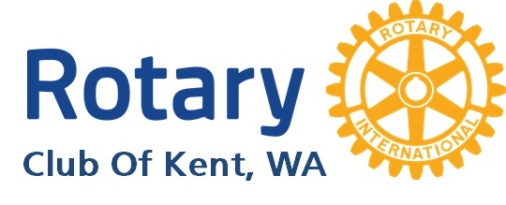 Year in Review (2013-14)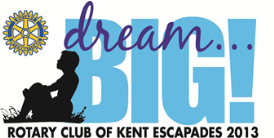 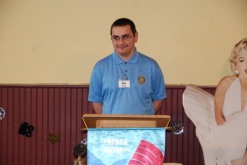 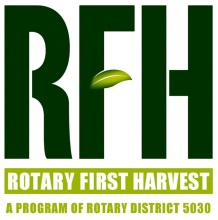 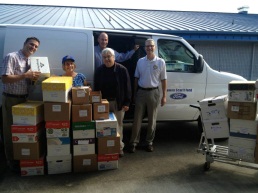 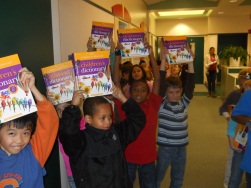 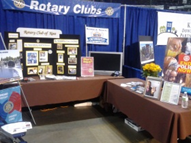 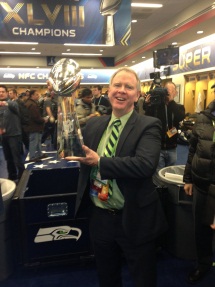 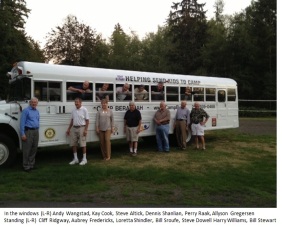 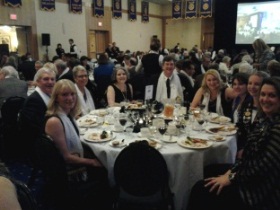 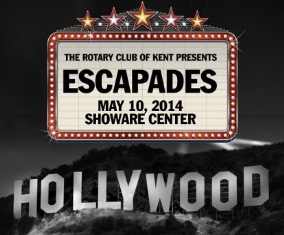 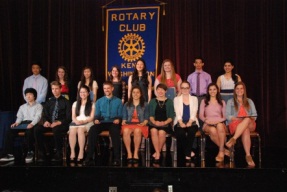 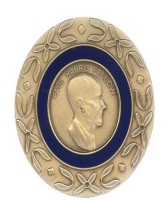 Budget from Escapades:  Dream Big  Theme:  Engage Rotary, Change LivesGreeter TimPublicityKent ReporterSocial mediaWebsite Interact at Kentridge first full yearRotary First Harvest $1,000 grantVolunteered monthlyHungry Soul Café$4,000 for equipment Includes District Grant & other clubsVolunteered monthlySchool Supply Drive; 62 boxes, 2 schools  Project EthiopiaGlobal GrantSupport from other clubsAnnual Luncheon at Kent Senior Center Students of the MonthDictionary Project w/ Sunrise & CovingtonEthics Class at Kentridge High SchoolKent Expo with Chamber of CommerceRotary Night at ShoWare Center with the ThunderbirdsGreat programsSeahawks plans for success Cougars in AntarcticaMembershipTough decisionsAdded 5 new membersImproved attendance to over 80%FellowshipPicnic at Camp BerachahThirsty ThursdaysContinuity CommitteeIncrease emphasis on vocational Explore alternative Escapades managementDistrict Conference in Vancouver7 members attended6 members on conference committeesLiteracy awardRotary Academy graduatesAmy Hobson & Nathan BoxEscapades – Hollywood! Record numbersNew auction softwareFishing ExperienceScholar Recognition Event Eleven $1,500 scholarshipsVocational Scholarship LuncheonSix $1,600 scholarshipsInstallation banquetRoast of Dawn’s transition from bad girl to club PresidentAttended by multiple district representatives including District Governor, Ezra TeshomePresidential Citation receivedPerfect attendance by 12 (273 yrs)Rotarian of the Year: Kay CookFoundation givingEREY at 91%multiple new Paul Harris levelsWorld Cup viewing party 14 -15 theme:  Light Up Rotary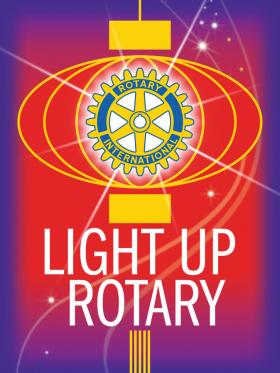 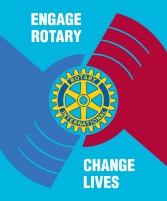 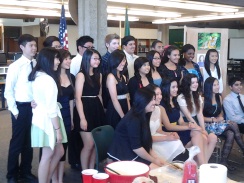 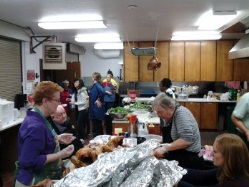 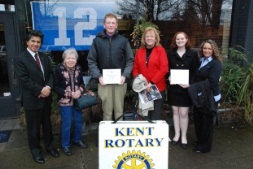 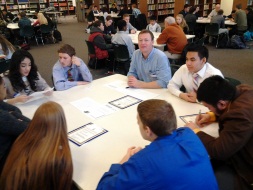 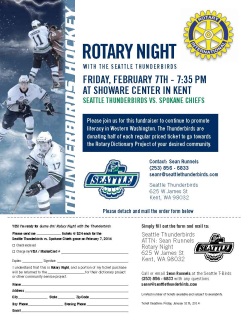 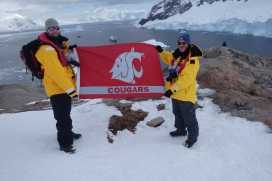 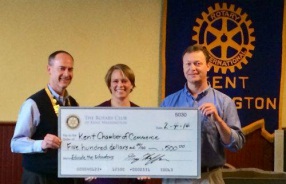 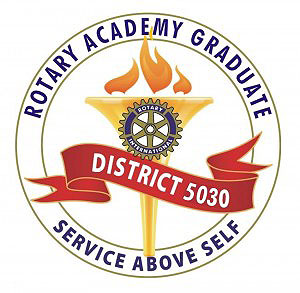 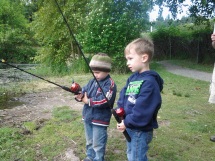 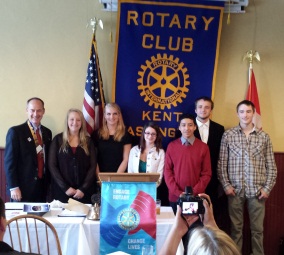 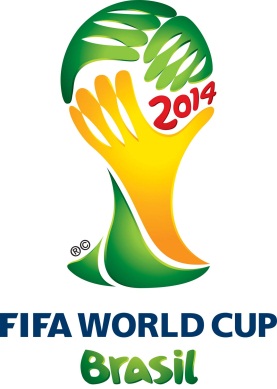 